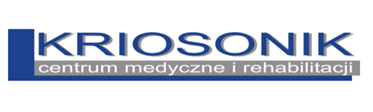 DANE WNIOSKODAWCY:					   	            ..........................................................                                       miejscowość i data...............................................................................   imię i nazwisko................................................................................PESEL................................................................................adres zamieszkania................................................................................nr telefonuWNIOSEK O UDOSTĘPNIENIE ZBIORCZEJ DOKUMENTACJI MEDYCZNEJDziałając:     □  w imieniu własnym  /  □  jako przedstawiciel ustawowy  /  □  jako osoba upoważnionazwracam się o udostępnienie dokumentacji medycznej pacjenta:  Imię i nazwisko: ........................................................................................................................................................Adres: ............................................................................................................................................................. □ w oryginale do wglądu w placówce CMiR KRIOSONIK□ w oryginale z obowiązkiem zwrotu po wykorzystaniu □ przez wydanie kopii□ przez wydanie odpisu □ przez wydanie wyciągu  obejmującego ................................................................................................,w formie*□ wydruku□ poprzez przekazanie informatycznego nośnika danych z zapisaną dokumentacją  (płyta CD/DVD)□ poprzez dokonanie elektronicznej transmisji dokumentacji na adres e-mailWniosek dotyczy dokumentacji prowadzonej w komórce organizacyjnej Centrum Medycznego i Rehabilitacji KRIOSONIK np. ul. Wysockiego 51, 02-303 Warszawa:□ Poradnia ............................................................  /  □ Dział Fizjoterapii  /  □ Ośrodek Rehabilitacji Dziennej w okresie od  ............................... do ................................ .Dokumentację □ odbiorę osobiście /   □ proszę przesłać na adres: ...................................................................	         .................................................................								          czytelny podpis* wypełnia się w przypadku dokumentacji prowadzonej w formie elektronicznejPESEL